                                                                                 Greek Philosophers!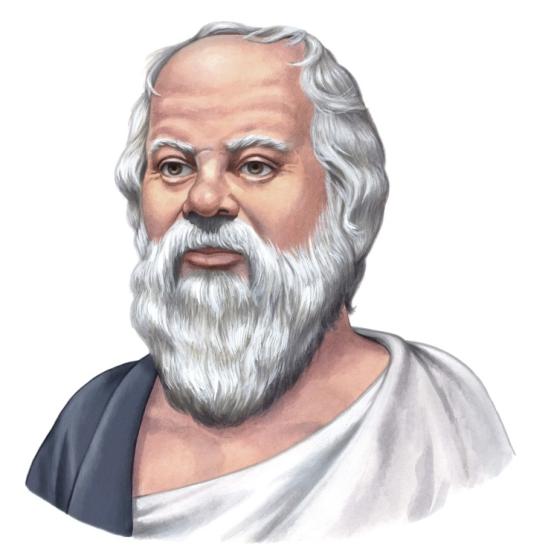 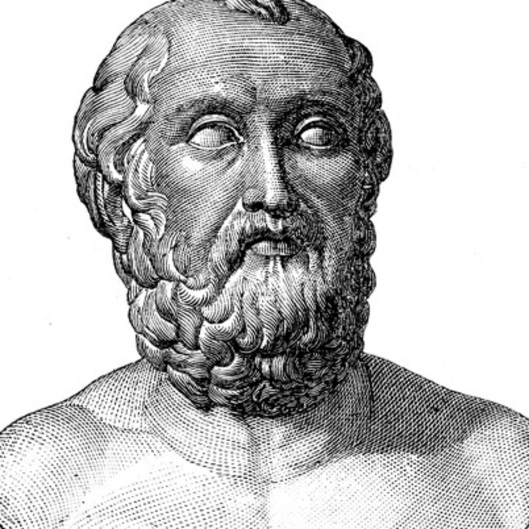 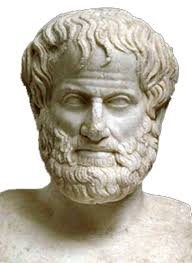 